•	•	•	•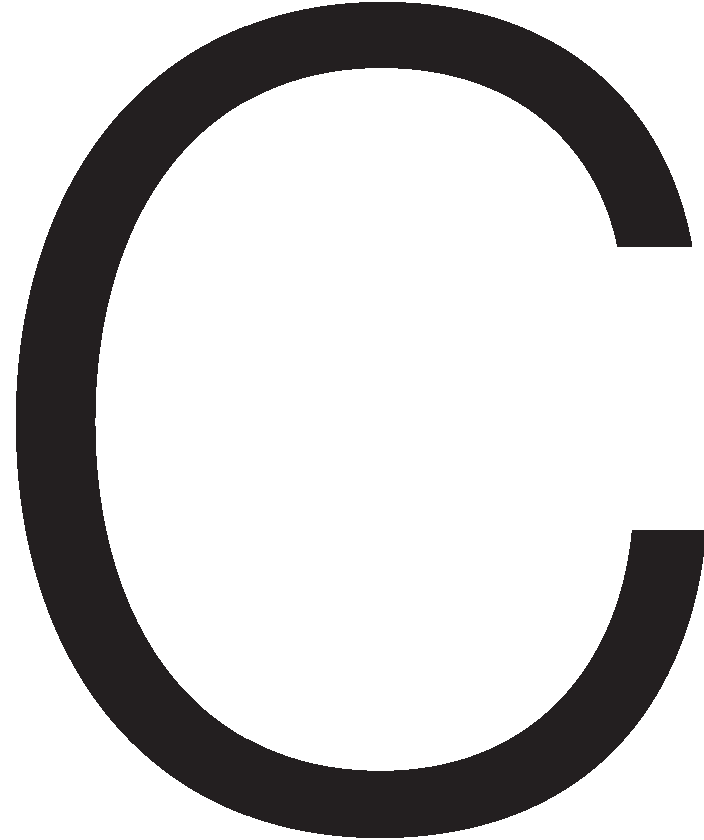 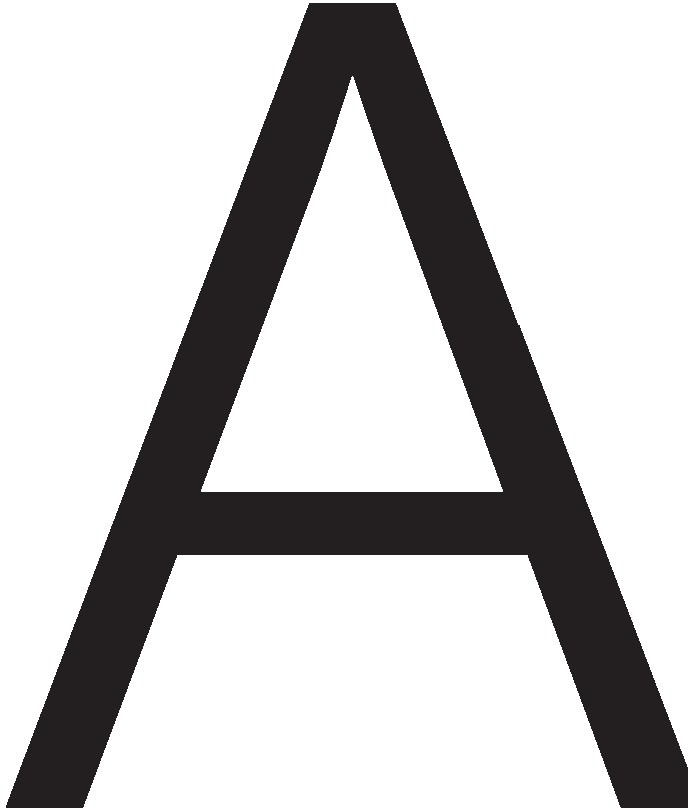 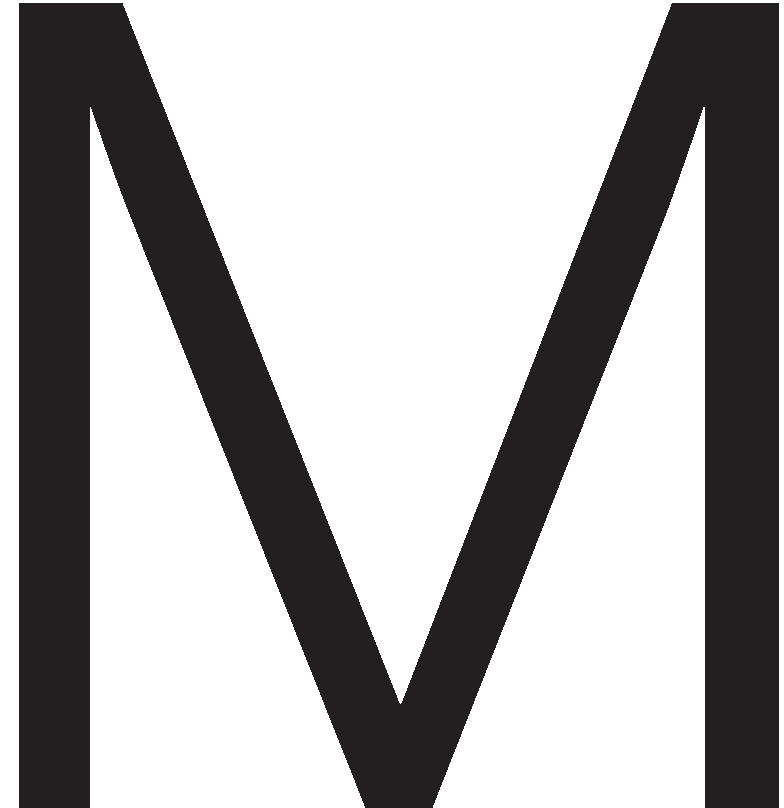 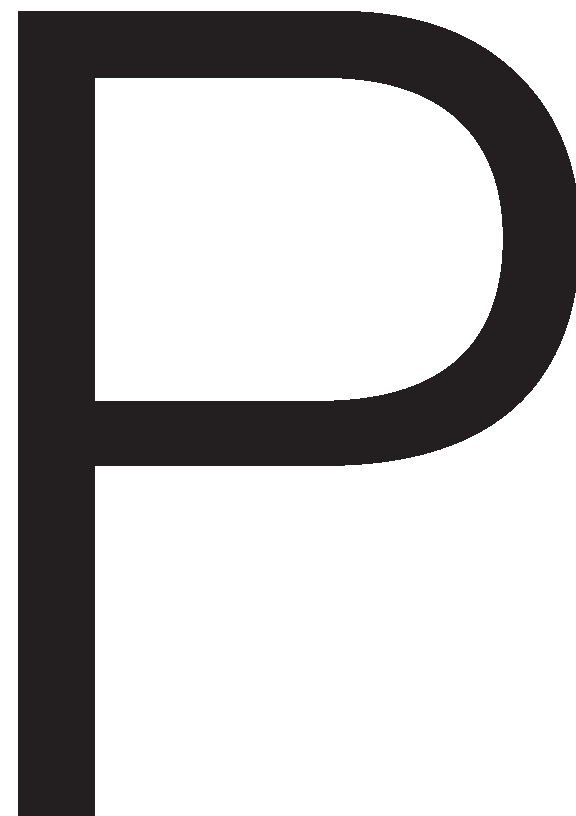 •	•	•	•C enter	for	A rchitecture	and	M etropolitan	P lanning